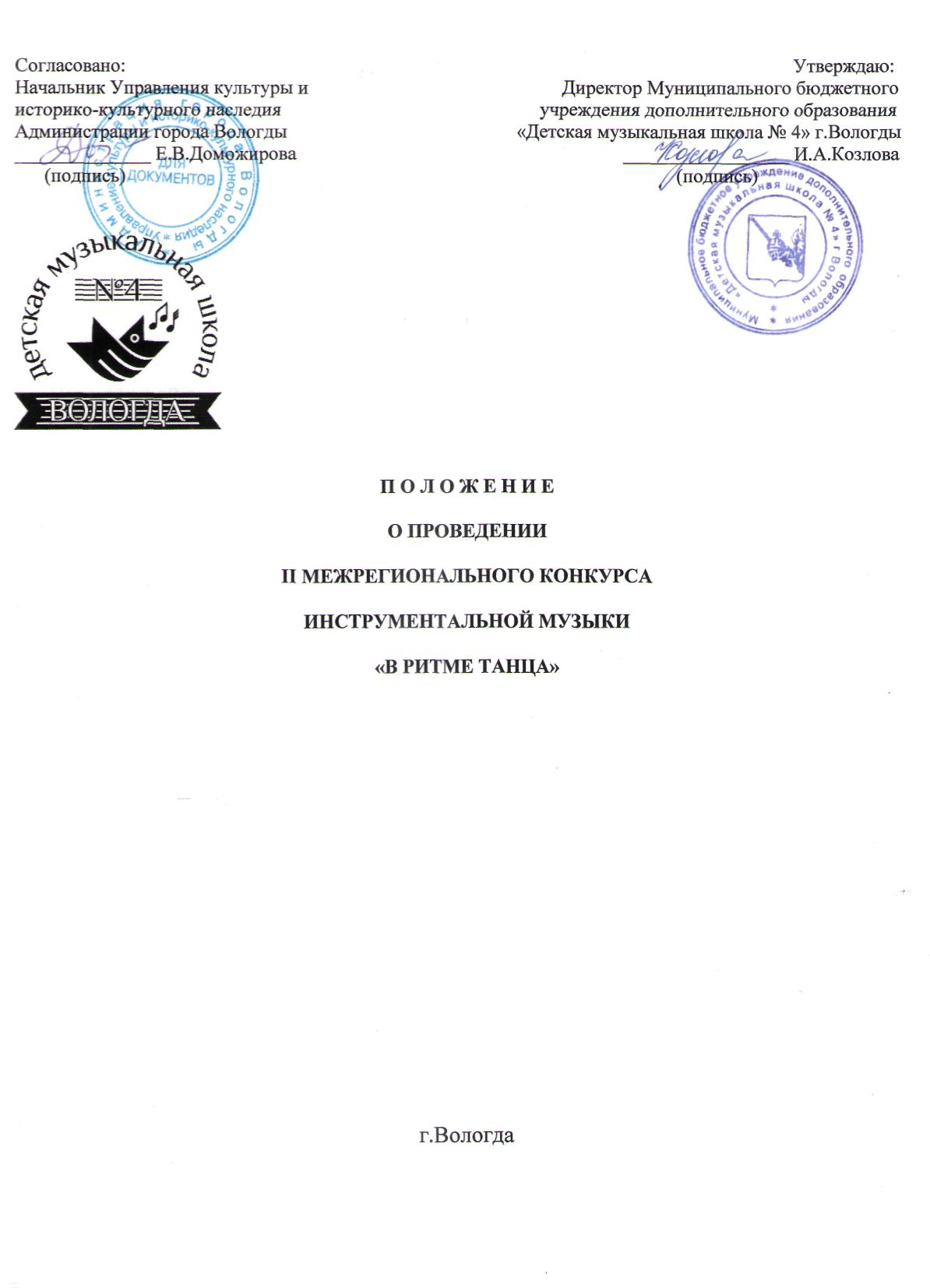 Учредители конкурса:- Управление культуры и историко – культурного наследия Администрации города Вологды;- МБУ ДО «Детская музыкальная школа № 4» г. Вологды.Организатор конкурса:- МБУ ДО «ДМШ №4» г.ВологдыМесто проведения конкурса:- МБУ ДО «Детская музыкальная школа № 4» г. Вологды.Дата проведения:17ноября 2019Цель конкурса: Выявление и поддержка талантливых, музыкально одаренных детейЗадачи конкурса:- Повышение профессиональной подготовки обучающихся ДМШ и ДШИ;- Развитие исполнительских качеств юных музыкантов;- Совершенствование педагогического мастерства преподавателей и обмен опытом работы.Условия участия в конкурсе:Конкурс проводится в очной и дистанционной формах выступления.В дистанционной форме конкурс проводится на основе рассмотрения членами жюри видеоматериалов, присланных участниками в электронном виде.Требования к видеозаписиК участию в конкурсе допускаются видеофайлы любых форматов, записанные неподвижным кадром на видеокамеру, установленную на штатив или любое другое приспособление. Видеосъемка должна производиться без выключения с начала и до конца  исполнения  произведения,  без остановки и монтажа. Во время исполнения программы на видео должны быть отчётливо видны руки, инструмент и лицо исполнителя.- В конкурсе могут принимать участие обучающиеся ДМШ и ДШИ инструментальных отделений;- Конкурс проводится в один тур.Конкурс проводится по следующим номинациям:I номинация: «Солист» (любые инструменты)II номинация: «Ансамбли малых форм» (любые инструменты,  без участия преподавателя или концертмейстера). III номинация: «Учитель – ученик» (любые инструменты; дуэты, ансамбли до 5 участников)Видеофайлы, заявки и сканированные квитанции об оплате организационного взноса на дистанционное участие в конкурсе необходимо отправить на электронный адрес: dmch4@mail.ruс пометкой на участие во II Межрегиональном конкурсе инструментальной музыки «В ритме танца».Возрастные категории:-Дошкольная возрастная группа: 5-6,6 лет- Младшая возрастная группа: 6,6 -7 лет;- 1 средняя возрастная группа: 8-9 лет;- 2 средняя возрастная группа: 10-12 лет;- Старшая возрастная  группа: с 13 лет.Возрастная категория для  II и III номинации определяется по возрасту старшего ученика на день проведения конкурса.Программа:Участники представляют одно произведение танцевального характера любого жанра.Продолжительность - не более 5 минут.Критерии оценки:степень владения инструментом, сложность репертуара, владение динамической палитрой звука, музыкальность,  артистичность, художественная трактовка музыкального произведения, творческая индивидуальность.Общие требования:- Замена репертуара во время проведения конкурса запрещена.- Оргкомитет имеет право отстранить от участия за несоответствие программы.Состав жюри, порядок работы:Жюри конкурса формируется из числа ведущих педагогов учебных заведений.Выступления конкурсантов оцениваются по 10-бальной системе.При возникновении ситуации, когда нет достойных претендентов на призовые места - эти места не присуждаются.Допускается дублирование призовых мест. Решение жюри является окончательным и изменению не подлежит.Награждение:Победителям конкурса присваиваются звания Лауреата I, II, III степени, или звание «Дипломанта» и вручаются дипломы. Все остальные участники конкурса награждаются дипломами «За участие».Заявки на участие (приложение 1,2,3) направляютсядо 8 ноября2019 года адрес: Вологда, ул. Ленинградская, д. №28, ДМШ №4e-mail: dmch4@mail.ruОсобые условия:1.Заявки,  поданные позже указанного срока, не рассматриваются.2. Договоры заблаговременно размещаются на официальном сайте МБУ ДО «ДМШ №4» г.Вологды и заполняются участниками самостоятельно в 2-х экземплярах.3. Регистрация участников производится только при наличии оригинала согласия на обработку персональных данных (приложение 4) и документа об оплате оргвзноса.Финансовые  условия:Для участия в конкурсе участники оплачивают организационный взнос.Размер организационного взноса :Номинация «Солист» 500 рублейНоминации : «Ансамбли малых форм», «Учитель-ученик» - 300 рублей с участника ансамбля. Документ об оплате предъявляется при регистрации.РЕКВИЗИТЫ  для  оплаты за участие в конкурсеПолучатель:МБУ ДО «ДМШ №4» г.ВологдыАдрес : 160004, г. Вологда ул. Ленинградская д.28ИНН 3525086116      КПП 352501001      ОКТМО 19701000УФК по Вологодской области  (МБУ ДО «ДМШ №4» г.Вологды лс 20306Ш90060)Отделение Вологда г.Вологда     р/сч 40701810300091000106,   БИК 041909001КБК 07030000000000000130Назначение платежа: Организационный взнос за участие в  II Межрегиональном конкурсе инструментальной музыки «В ритме танца» Ф.И. участникаФ.И.О.плательщикаСумма ________________руб,  количество участников________________Контакты:Директор МБУ ДО «ДМШ № 4» г.Вологды Козлова Ирина Альбертовнател. 8(8172)72- 88 -89Педагог-организатор  Сигова Елена Леонидовна  тел.72-60-04Благодарим Вас за проявленный интерес к нашему конкурсу!Приложение 1Заявкана IIмежрегиональный конкурсинструментальной музыки«В ритме танца»номинация «Солист»1. Полное название образовательного учреждения.2.Фамилия, имя обучающегося.3. Инструмент .4.Дата рождения,возраст,класс обучения.5. Программа выступления, хронометраж6. Преподаватель (фамилия, имя, отчество полностью, контактный телефон)7.Концертмейстер(фамилия, имя, отчество полностью)Приложение 2Заявкана IIмежрегиональный конкурсинструментальной музыки«В ритме танца»номинация «Ансамбли малых форм»1. Полное название образовательного учреждения.2.Фамилия, имя обучающихся.3. Дата рождения, возраст, класс обучения .4.. Инструмент(ы)5. Программа выступления, хронометраж6. Преподавател(и) (фамилия, имя, отчество полностью, контактный телефон)Приложение 3Заявкана IIмежрегиональный конкурсинструментальной музыки«В ритме танца»номинация «Учитель-ученик»1. Полное название образовательного учреждения.2.Фамилия, имя обучающихся.3. Дата рождения, возраст, класс обучения .4.. Инструмент(ы)5. Программа выступления, хронометраж6. Преподавател(и) (фамилия, имя, отчество полностью, контактный телефон)7.Концертмейстер (фамилия, имя, отчество полностью)Приложение 4Согласие на обработку персональных данныхдаю согласие на обработку его персональных данных в МБУ ДО «ДМШ №4» г.Вологды:фамилия, имя, отчество;дата  рождения; место регистрации и место фактического проживания;данные свидетельства о рождении/паспорта;результат участия в конкурсах.	Вышеуказанные персональные данные представлены с целью использования в работе по организации, подготовке и проведению конкурсов в МБУ ДО «ДМШ №4» г.Вологды.	С вышеуказанными персональными данными могут быть совершены следующие действия: сбор, систематизация, накопление, автоматизированная обработка, хранение, уточнение (обновление, изменение), использование, размещение на официальном сайте МБУ ДО «ДМШ №4» г.Вологды. 	Я согласен/согласна, что обработка персональных данных может осуществляться как с использованием автоматизированных средств, так и без таковых.Обработка персональных данных осуществляется в соответствии с нормами Федерального закона №152-ФЗ «О персональных данных» от 27.07.2006 г.Данное согласие действует с момента подачи заявки на участие в конкурсе. 		Основание для законного представительства интересов несовершеннолетнего: свидетельство о рождении или паспорт. _________________/ _______________(подпись)                  (расшифровка)«      »                  201   годаСогласие на обработку персональных данныхсовершеннолетнего участника конкурсадаю согласие на обработку моих персональных данных в МБУ ДО «ДМШ №4» г.Вологды:фамилия, имя, отчество; дата рождения; место регистрации и место фактического проживания;данные паспорта;результат участия в конкурсах.	Вышеуказанные персональные данные представлены с целью использования в работе по организации, подготовке и проведению конкурсов в МБУ ДО «ДМШ №4» г.Вологды.	С вышеуказанными персональными данными могут быть совершены следующие действия: сбор, систематизация, накопление, автоматизированная обработка, хранение, уточнение (обновление, изменение), использование, размещение на официальном сайте МБУ ДО «ДМШ №4» г.ВологдыЯ согласен/согласна, что обработка персональных данных может осуществляться как с использованием автоматизированных средств, так и без таковых.Обработка персональных данных осуществляется в соответствии с нормами Федерального закона №152-ФЗ «О персональных данных» от 27.07.2006 г.Данное согласие действует с момента подачи заявки на участие в конкурсе.	_________________/ _______________(подпись)                  (расшифровка)«      »                  201   годанесовершеннолетнего участника конкурсаЯ,  ________________________________________________________________________как законный представитель своего несовершеннолетнего  ребёнка,Я, ________________________________________________________________________________ проживающий(ая) по адресу:________________________________________________________паспорт: серия________________номер_______________________выдан( дата и место выдачи)_________________________________________________________